Supporting InformationPhotoelectrochemical response of Fe2O3 films reinforced with BiFeO3 nanofibersAlbert Queraltó, Sanjay Mathur*Institut of Inorganic Chemistry, University of Cologne, Greinstrasse 6, 50939 Cologne, Germany*Corresponding Author:Prof. Dr. Sanjay MathurE-mail: sanjay.mathur@uni-koeln.deTel. +49 221 470 4107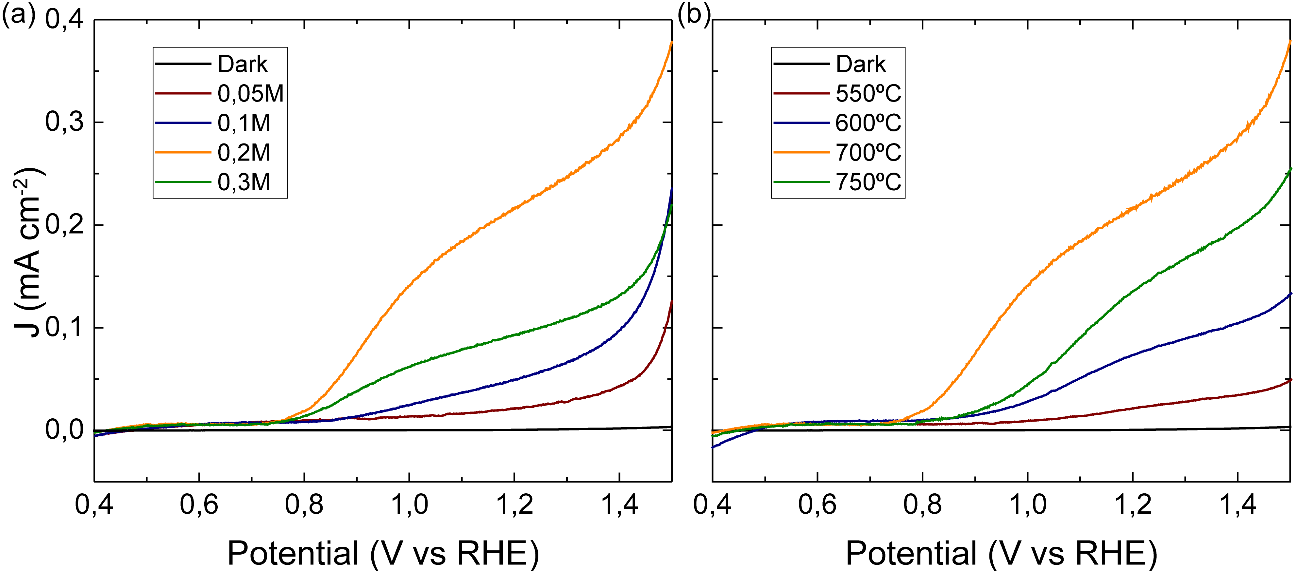 Figure S1. Dependence of the PEC performance of Fe2O3 films with (a) the solution concentration and (b) the annealing temperature.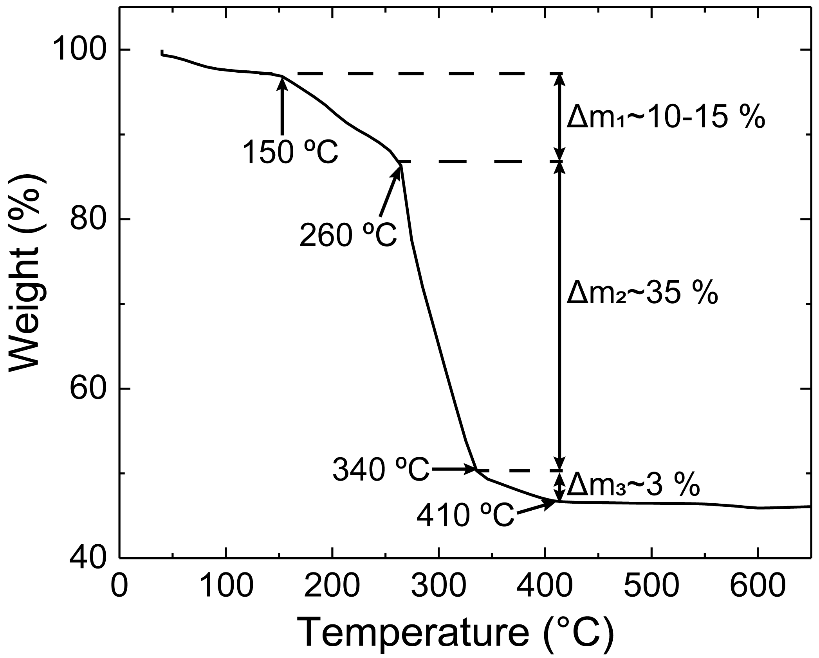 Figure S2. Thermogravimetry curve in air of the as-spun PVP/Bi-Fe precursor fibers.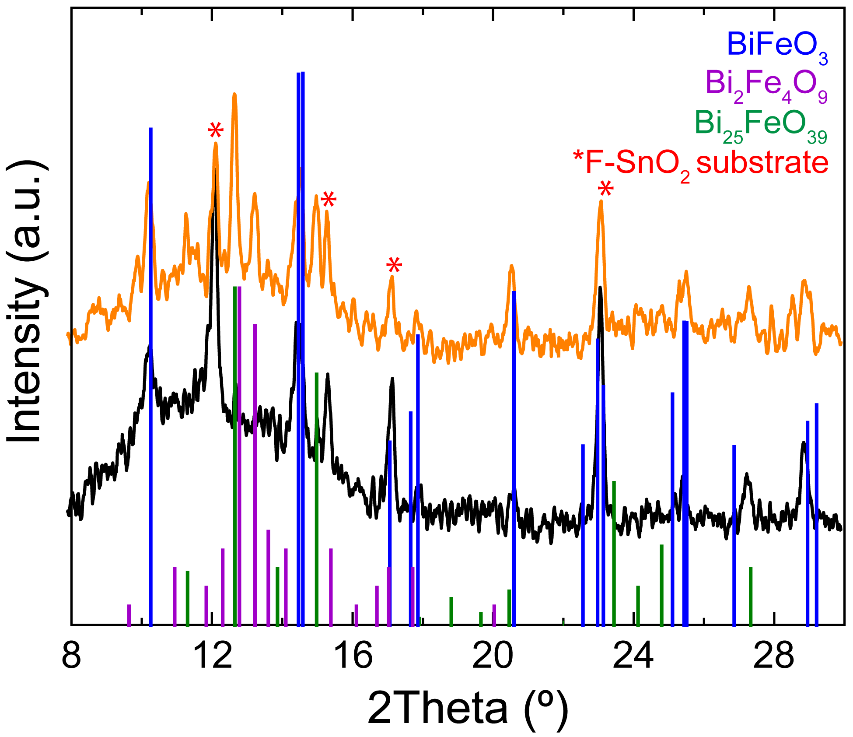 Figure S3. XRD analysis of BFO nanofibers film deposited on FTO before (black line) and after (orange line) calcination at 700 ºC for 4h.